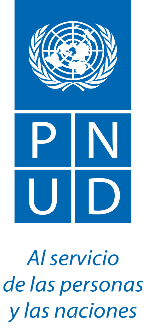 FORMATO "DATOS DEL PROPONENTE"Favor seguir las siguientes instrucciones:Diligenciar este formato y enviarlo por email: licitaciones.col8@undp.org   Por favor recuerde: Los pliegos NO TIENEN COSTO. Incluya el Número (No. COL-0000120271) para todo documento que emita o diligencie en el curso de este proceso.Programa de las Naciones Unidas para el DesarrolloAvenida 82 No. 10-62 Piso 3, Bogotá - ColombiaTel.: 4889000REPUBLICA DE COLOMBIA PROGRAMA DE LAS NACIONES UNIDAS PARA EL DESARROLLO - PNUDPROCESO No. COL-0000120271OBJETO: Determinar cualitativamente el logro de los objetivos y los resultados esperados del proyecto “Fortalecimiento de la cadena de valor hortofrutícola en Colombia DEI Rural PNUD KOICA”, así como la pertinencia y el impacto social en el territorio y los beneficiarios.REPUBLICA DE COLOMBIA PROGRAMA DE LAS NACIONES UNIDAS PARA EL DESARROLLO - PNUDPROCESO No. COL-0000120271OBJETO: Determinar cualitativamente el logro de los objetivos y los resultados esperados del proyecto “Fortalecimiento de la cadena de valor hortofrutícola en Colombia DEI Rural PNUD KOICA”, así como la pertinencia y el impacto social en el territorio y los beneficiarios.Nombre de la firma:Nombre de la firma:Representante Legal:Persona a Contactar:Dirección:Ciudad / País:Teléfonos y Fax:Correo electrónico: